MINUTES OF MEETINGCAPITAL REGION COMMUNITY DEVELOPMENT DISTRICTThe regular meeting of the Board of Supervisors of the Capital Region Community Development District was held Thursday, August 12, 2021 at 6:30 p.m. at the Southwood Community Center, 4675 Grove Park Drive, Tallahassee, Florida.Present and constituting a quorum were:Kyle Rojas April Johnston Brian Kelley Corbin deNagy Andrew WigginsAlso present were:James Oliver Sarah Sandy Robert BerlinChairmanVice Chairperson Supervisor Supervisor SupervisorDistrict Manager District CounselOperations Manager - GMSThe following is a summary of the actions taken at the August 12, 2021 meeting. An audio copy of the proceedings can be obtained by contacting the District Manager.FIRST ORDER OF BUSINESS	Roll CallMr. Rojas called the meeting to order and called the roll.SECOND ORDER OF BUSINESS	Audience CommentsThere being none, the next item followed.THIRD ORDER OF BUSINESS	Affidavit of publicationA copy of the affidavit of publication for tbe meeting and public hearings was included in the agenda package.FOURTH ORDER OF BUSINESS	Approval of Consent AgendaApproval of the Minutes of the July 8, 2021 MeetingBalance Sheet as of June 30, 2021 and Statement of Revenues & Expenditures for the Period Ending June 30, 2021Allocation of AssessmentsCheck RegisterThe next item taken out of order.SEVENTH ORDER OF BUSINESS	Update Regarding Park Pull Up BarA resident stated we have been working out for about 4 ½ years in Southwood and one thing we do not have is pull up bars and dip bars. It would be good for the community and people could work out. We are willing to help fund, but we are a small group and have limitations. We would like to have permission to install the equipment and advice on how to procure and install them and how to fund.Mr. Rojas asked how much money do you have to contribute?A resident stated right now about $600 and we can probably make it close to $1,000. Mr. Rojas asked have you talked to the HOA about this?A resident stated no.Mr. Rojas stated the city is also building an outdoor workout station.   If we are being asked for money at this point, I would rather go with the city park.The Board directed Mr. Berlin to research the cost of installing a pull up bar and report back to the Board.FIFTH ORDER OF BUSINESS	Public Hearing to Consider the Adoption ofthe Fiscal Year 2022 BudgetMr. Oliver gave an overview of the budget process and stated the main drivers of the increase in the budget are not using carry forward surplus and an increase in capital reserve contribution.A resident stated I think you are doing the right thing. Just look around the state and the situation in Miami where they didn't have enough money in reserve to fix things. It is hard to vote for an increase, but I think you are doing the responsible thing and I credit you for it.A.     Consideration of Resolution 2021-06 Relating to the Annual Appropriations and Adopting the Budget for Fiscal Year 2022Ms. Sandy stated Resolution 2021-06 is the appropriation resolution. This will adopt the budget, appropriates the revenues for those individual line items, it also provides for ways to amend the budget throughout the year.SIXTH ORDER OF BUSINESS	Public	Hearing	to	ConsiderOperations	and	Maintenance Assessments for Fiscal Year 2022Imposing SpecialConsideration of Resolution 2021-07 Imposing Special Assessments and Certifying an Assessment Roll for Fiscal Year 2022Ms. Sandy stated the first public hearing was on where you are going to spend funds and the second is on the actual O&M assessment.   This is the actual levy of O&M assessments as well as certifying for collection the debt assessments.There being no comments or questions from the public,Ms. Sandy stated Resolution 2021-07 imposes the operation and maintenance assessments, it also provides the method of collection and enforcement. The platted lots arecollected on the roll unplatted lots are directly billed to St. Joe. The schedule for St. Joe's payments were tweaked last year to ensure that we got enough funds to pay the debt service that comes due in the spring and we need update that in the Resolution 2021-07 and the collection agreement.Consideration of Direct Collection Agreement with St. Joe CompanyMs. Sandy stated this direct collection agreement with St. Joe Company essentially says that they will pay their assessments and spells out in detail the enforcement methods the district will take if they do not pay. The collection schedule will be updated in the agreement.SEVENTH ORDER OF BUSINESSThis item taken earlier in the meeting.EIGHTH ORDER OF BUSINESSAttorney - ReportUpdate Regarding Park Pull Up BarStaff ReportsMs. Sandy stated HGS was asked to represent Independence Landing as a pro bono matter to help them resolve a stormwater issue with the city. We don't see it as a conflict with us representing the district at this time we just raise it because the district does own some of the stormwater improvements. If it looks like it may become some kind of conflict we will bring that back to the board.Dantin ConsultingThere being none, the next item followed.Property Management ReportAll Pro ReportsA copy of the All Pro reports was included in the agenda package.Operations MemorandumA copy of the operations memorandum was included in the agenda package.Variance ReportA copy of the variance report was included in the agenda package.Dog Park ProjectManager - Discussion of Fiscal Year 2022 Meeting ScheduleNINTH ORDER OF BUSINESS	Supervisor's RequestsMs. Johnston stated I have noticed multiple comments on Southwood Watch recently critiquing All Pro and lack of things being done. All Pro has been very good to us and everyone is facing difficult times between staffing issues or whatever it may be. I ask that we encourage our neighbors to have some grace and patience because All Pro has been very loyal and very gracious to us.Mr. Rojas stated we just raised our assessments. We spent a lot of money this past yearbetween attorney fees, the volleyball court, dog park and now possibly pull up bars. Just because we voted to increase the assessments doesn't mean we need to keep spending money. I am fiscally conservative and we need to spend this money like it is our own money and be responsible.TENTH ORDER OF BUSINESS	Audience CommentsMs. Burns asked how do we deal with the construction damage as an example on Orange when the trucks messed up our median?Mr. Berlin stated you are always going to get damage and once construction is done wewill approach the board about possibly bringing more trees on that section of Orange.Mr. Rojas stated if you see a specific contractor damaging it you can report that to the city and they will do something about it.ELEVENTH ORDER OF BUSINESS	Next Scheduled Meeting - October 14, 2021at 6:30 p.m.Mr. Rojas stated we will be meeting October 14, 2021 at 6:30 p.m.The meeting adjourned at 7:12 p.m.Secretary/A ttRt 8eeretary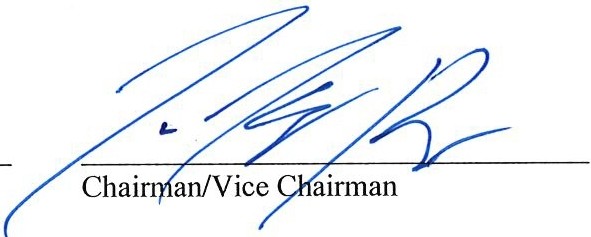 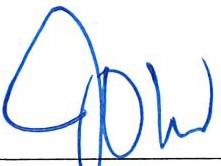 